Раздел 1: «Организационная структура субъекта бюджетной отчетности»	Полное наименование: Администрация муниципального образования Петровское сельское поселение муниципального образования Приозерский муниципальный район Ленинградской области.	Учредителем Администрации МО Петровское сельское поселение МО Приозерский муниципальный район ЛО является Совет депутатов МО Петровское сельское поселение МО Приозерский муниципальный район ЛО.Юридический адрес:188732, РОССИЯ, Ленинградская область, Приозерский район, пос. Петровское, ул. Шоссейная, д.22.Фактический адрес:188732, РОССИЯ, Ленинградская область, Приозерский район, пос. Петровское, ул. Шоссейная, д.22.	Администрация муниципального образования Петровское сельское поселение муниципального образования Приозерский муниципальный район Ленинградской области (далее – Администрация) является исполнительно-распорядительный органом местного самоуправления сельского поселения, наделенный полномочиями по решению вопросов местного значения и полномочиями для осуществления отдельных государственных полномочий, переданных органам местного самоуправления федеральными законами и законами Ленинградской области.	Администрацию муниципального образования Петровское сельское поселение муниципального образования Приозерский муниципальный район Ленинградской области возглавляет Левин Алексей Васильевич – глава администрации МО Петровское сельское поселение.Организационно-правовая форма: муниципальное учреждение.Цель деятельности - местное самоуправление. Деятельность осуществляется согласно Уставу МО Петровское сельское поселение и Положения об администрации МО Петровское сельское поселение, которые утверждены Советом депутатов МО Петровское сельское поселение.Количество подведомственных учреждений: 2 (два):- Муниципальное казенное учреждение культуры Петровское клубное объединение муниципального образования Петровское сельское поселение муниципального образования Приозерский муниципальный район Ленинградской областиКраткое наименование - МУК Петровское клубное объединение; Цель деятельности – деятельность библиотек, архивов, учреждений клубного типа. Деятельность осуществляется на основании Устава учреждения.- Муниципальное казенное учреждение «Центр благоустройства и муниципальных услуг Петровское» Краткое наименование – МКУ «ЦБ МУ Петровское»Цель деятельности - Обеспечение реализации предусмотренных законодательством Российской Федерации полномочий органов местного самоуправления в сферах строительства, жилищно-коммунального хозяйства, пожарной безопасности, защиты населения и территории от чрезвычайных ситуаций природного и техногенного характера, дорожной деятельности в отношении автомобильных дорог местного значения, содержания и благоустройства территории поселения, содержания муниципального имущества, обеспечения жителей поселения бытовыми услугами, предоставления муниципальных услуг и т.д. Управление Казенным учреждением осуществляется в соответствии с законодательством Российской Федерации и Уставом учреждения.В состав муниципального образования Петровское сельское поселение муниципального образования Приозерский муниципальный район Ленинградской области входят: поселок Петровское, станция Петяярви, деревни: Варшко, Овраги, Ольховка, Ягодное.Административным центром муниципального образования Петровское сельское поселение муниципального образования Приозерский муниципальный район Ленинградской области является поселок Петровское.Ведение бюджетного учета осуществляется на основании действующих инструкций по бюджетному учету, утвержденных приказами Министерства финансов Российской Федерации, положений СГС.Представленные ниже показатели бухгалтерской (финансовой) отчетности сформированы исходя из нормативных правовых актов, регулирующих ведение бухгалтерского учета и составление бухгалтерской отчетности. Ответственный за предоставление бухгалтерской отчетности - начальник сектора экономики и финансов – главный бухгалтер Кардава Екатерина Владимировна; ответственное должностное лицо за формирование бухгалтерской отчетности – главный специалист – бухгалтер Кузнецова Елена Сергеевна.Контрольно-счетному органу Приозерского муниципального района передаются полномочия контрольно-счетного органа муниципального образования Петровское сельское поселение установленные федеральными законами, законами Ленинградской области, уставом муниципального образования Петровское сельское поселение, решением Совета депутатов.На отчетный период в наличии 4 учреждения:- Администрация муниципального образования Петровское сельское поселение муниципального образования Приозерский муниципальный район Ленинградской области;- Муниципальное казенное учреждение культуры Петровское клубное объединение муниципального образования Петровское сельское поселение муниципального образования Приозерский муниципальный район Ленинградской области;- Муниципальное казенное учреждение «Центр благоустройства и муниципальных услуг Петровское»;- Совет депутатов муниципального образования Петровское сельское поселение муниципального образования Приозерский муниципальный район Ленинградской области.Администрация МО Петровское сельское поселение действует на основании Устава, утвержденного решением Совета депутатов от 24.06.2022г. № 147.Основными направлениями деятельности являются:- формирование, утверждение, исполнение бюджета поселения и контроль за исполнением данного бюджета;- установление, изменение ставок и отмена местных налогов;- владение, пользование, распоряжение имуществом, находящиеся в муниципальной собственности поселения;- организация в границах поселения электро-, тепло-, водоснабжения населения, водоотведения, снабжения населения топливом;- дорожная деятельность в отношении автодорог местного значения;- обеспечение малоимущих граждан, проживающих в поселении и нуждающихся в улучшении жилищных условий, в соответствии с жилищным законодательством;- комплексное социально-экономическое значение;- охрана общественного порядка;- регулирование застройки территории;- контроль за использованием земель.МУК Петровское клубное объединение действует на основании Устава, утвержденного Постановлением администрации МО Петровское сельское поселение от 03.04.2017г. № 67.Основными направлениями деятельности являются:- организация библиотечного обеспечения населения;- организация досуга и обеспечения жителей поселений услугами организаций культуры, сохранения, использования и популяризации объектов культурного наследия;- организация в установленном порядке работы спортивно – оздоровительных клубов и секций, групп туризма и здоровья, проведения спортивных выступлений, иных спортивных, физкультурно – оздоровительной и туристических программ;- создание и организация работы коллективов, студий и кружков любительского художественного творчества;- организация и проведение фестивалей, смотров, конкурсов, выставок, спектаклей и других форм показа результатов творческой деятельности клубных формирований;- организация участия творческих коллективов, клубных формирований различной направленности в областных, региональных и всероссийских фестивалях, выставках и других мероприятиях, гастрольной деятельности коллективов.	В соответствии с законодательством Российской Федерации Учреждение может осуществлять предпринимательскую деятельность лишь постольку, поскольку это служит достижению целей, ради которой оно создано. Такой деятельностью признаются:- создание и организация работы любительских творческих коллективов, кружков, студий, любительских объединений, клубов по интересам различной направленности и других клубных формирований;- оказание по договорам с юридическими и физическими лицами консультативной, методической и организационно – творческой помощи в подготовке и проведении различных культурно – досуговых и тожественных мероприятий, а также в предоставлении сопутствующих услуг;- оказание консультативной, методической и организационно-творческой помощи в подготовке и проведении культурно - досуговых мероприятий;- предоставление сценических площадок для совместного осуществления с другими учреждениями социальной сферы проектов, программ и выездных мероприятий.МКУ «ЦБ МУ Петровское» действует на основании Устава, утвержденного Постановлением администрации МО Петровское сельское поселение от 06.05.2022г. № 82.Основными направлениями деятельности являются:- осуществление деятельности в соответствии с требованиями Федерального закона от 5 апреля 2013 года № 44 ФЗ «О контрактной системе в сфере закупок товаров, работ, услуг для обеспечения государственных и муниципальных нужд».- участие в организации в границах поселения электро-, тепло-, газо- и водоснабжения населения, водоотведения, снабжения населения топливом.- участие в дорожной деятельность в отношении автомобильных дорог местного значения в границах поселения и обеспечение безопасности дорожного движения на них.- участие в организации строительства и содержании муниципального жилищного фонда, создании условий для жилищного строительства, обеспечении эксплуатации муниципального жилищного фонда в соответствии с нормами эксплуатации жилищного фонда, а также иных полномочий органов местного самоуправления в соответствии с жилищным законодательством.- участие в организации и осуществлении благоустройства территории поселения (включая освещение улиц, озеленение территории, уборку и содержание территории поселения, содержание детских и спортивных площадок, установку указателей с наименованиями улиц, размещение и содержание малых архитектурных форм и т.д.).- участие в профилактике терроризма и экстремизма, а также в минимизации и (или) ликвидации последствий проявлений терроризма и экстремизма в границах поселения.- участие в предупреждении и ликвидации последствий чрезвычайных ситуаций в границах поселения.- участие в обеспечении первичных мер пожарной безопасности в границах поселения.- участие в создании условий для обеспечения жителей поселения услугами связи, общественного питания, торговли и бытового обслуживания (включая деятельность бань) и т.д.- участие в организации ритуальных услуг и содержании мест захоронения.- участие в создании условий для массового отдыха жителей поселения, организации и осуществлении обустройства мест массового отдыха населения, их содержании, включая обеспечении свободного доступа граждан к водным объектам общего пользования и их береговым полосам, осуществлении мероприятий по обеспечению безопасности людей на водных объектах, охране их жизни и здоровья.Раздел 2: «Результаты деятельности субъекта бюджетной отчетности»Решением Совета депутатов № 114 от 24.12.2021 года утвержден бюджет Петровское сельское поселение на 2022 год и плановый период 2023 и 2024 годов: доходная часть бюджета – 62 924,3 тыс.руб., расходная часть бюджета – 63 133,3 тыс.руб., дефицит бюджета в сумме 209,0 тыс.руб.Внесены изменения и дополнения в бюджет: - решением Совета депутатов № 146 от 20.06.2022 года произведены изменения доходной части - число «62 924,3» заменить числом «59 053,5», по расходам число «63 133,3» заменить числом «59 391,3», число «209,6» дефицит бюджета заменить числом «337,8»- решением Совета депутатов № 148 от 22.07.2022 года произведены изменения доходной части - число «59 053,5» заменить числом «82 873,2», по расходам число «59 391,3» заменить числом «83 211,0»- решением Совета депутатов № 163 от 21.12.2022 года произведены изменения доходной части - число «82 873,2» заменить числом «87 456,0», по расходам число «83 211,0» заменить числом «87 690,4», число «337,8» дефицит бюджета заменить числом «234,4»Проведение анализа технического состояния объектов нефинансовых активов и определение эффективности использования, а также мероприятия по улучшению их состояния и сохранности: - своевременное документальное оформление и отражение в учете поступления объектов нефинансовых активов, их внутреннего перемещения, выбытия; - правильное начисление и отражение в учете амортизации объектов нефинансовых активов;- полное определение затрат, связанных с содержанием объектов нефинансовых активов;- точное определение результатов при выбытии объектов нефинансовых активов;- контроль за сохранностью и эффективностью использования объектов нефинансовых активов, принятых к бухгалтерскому учету.Для оценки технического состояния основных фондов применяются коэффициенты износа и годности. На конец отчетного периода на балансе основных средств 185 992 единиц с балансовой стоимостью 32 065 095,99 рублей, остаточная стоимость 3276668,96 рублей, сумма начисленной амортизации на конец отчетного периода составила 28 788 427,03 рублей.Коэффициент износа = сумма начисленной амортизации/сумма первоначальной стоимости основных средств.Коэффициент износа основных средств = 28 788 427,03 / 32 065 095,99 =0,90 Коэффициент годности = остаточная стоимость/сумма первоначальной стоимости основных средств.Коэффициент годности = 3 276 668,96 / 32 065 095,99 = 0,10.Техническое состояние основных фондов с высоким уровнем износа 90 %.Основные средства находятся в исправном техническом состоянии и используются для нужд Администрации, МУК Петровское клубное объединение и МКУ «ЦБ МУ Петровское» по своему целевому назначению, техническое обслуживание и ремонт производился своевременно, контроль за сохранностью производится.По состоянию на конец отчетного периода балансовая стоимость объектов основных средств находящихся в эксплуатации и имеющих нулевую остаточную стоимость составляет по счетам:101.12 «Нежилые помещения (здания и сооружения)в количестве 2 единицы балансовой стоимостью 10 800 143,77 рубля;101.34 «Машины и оборудование – иное движимое имущество учреждения»в количестве 134 единиц балансовой стоимостью 3 309 380,54 рублей;101.35 «Транспортные средства – иное движимое имущество учреждения»в количестве 4 единиц балансовой стоимостью 1 962 095,29 рублей;101.36 «Инвентарь производственный и хозяйственный – иное движимое имущество учреждения» в количестве 349 единиц балансовой стоимостью 5 091 903,67 рублей;101.38 «Прочие основные средства - иное движимое имущество учреждения»в количестве 185009 единиц балансовой стоимостью 1 176 608,18 рублей.На конец отчетного года на забалансовом счете 02.3 «ОС, не признанные активом» отражены 283 единицы основных средств, не пригодных к дальнейшей эксплуатации (ремонт производился неоднократно), подлежат списанию и утилизации в порядке, установленном законодательством.Реальная потребность в основных фондах, соответствует их величине, составу и техническому уровню.Рабочие места сотрудников оснащены необходимой офисной мебелью и офисной техникой. Существует потребность дополнительного оснащения рабочих мест более производительной офисной техникой, т.к. частично изношенность основных средств достигает 100%.Материальные запасы поступали своевременно, излишнего накопления не производится.Раздел 3: «Анализ отчета об исполнении бюджета субъектам отчетности»Бюджет МО Петровское сельское поселение формируется администрацией поселения и передается на рассмотрение в постоянную комиссию по экономике, бюджету, налогам и муниципальной собственности Совета депутатов МО Петровское сельское поселение. Затем проходят слушания и утверждение бюджета на очередной финансовый год Советом депутатов МО Петровское сельское поселение. Бюджет МО Петровское сельское поселение за 2022 года был полностью сбалансирован по доходам и расходам. В течение 2022 года в решение о бюджете вносились изменения три раза. Расходы бюджетных средств проводились в соответствии с нормами. Доходная часть бюджета муниципального образования.Доходы бюджета муниципального образования Петровское сельское поселение за 2022 год составили 101 318 660,40 рублей.Исполнение бюджета по доходной части за 2022 год составляет – 116 %При этом:Налоговые и неналоговые доходы МО Петровское сельское поселениеруб.По-прежнему МО Петровское сельское поселение остается не дотационным поселением. Доля собственных доходов составляет больше половины от общей массы доходов, это говорит о том, что на средства, полученные от собственных доходов, поселение не сможет исполнить возложенные федеральным законодательством полномочия. Необходима поддержка из бюджетов вышестоящих уровней.Расходная часть бюджета муниципального образования.Вся работа администрации МО Петровское сельское поселение выполнялась на основании Федерального закона № 131 от 06.10.2003г. «Об общих принципах местного самоуправления в РФ», на основании нормативно-правовых актов РФ, Устава МО Петровское сельское поселение, Решения о бюджете на 2022 год и плановый период 2023-2024 годы. Информация об исполнении бюджета сельского поселения, о деятельности администрации поселения и совета депутатов размещается на сайте поселения в сети интернет.Несмотря на финансовые трудности по наполнению бюджета в течение 2022 года и неравномерного поступления финансовых средств, исходя из имеющихся финансовых возможностей, администрация МО Петровское сельское поселение исполняла полномочия, возложенные на нее Уставом МО Петровское сельское поселение и федеральными законами.За 2022 год расходы по бюджету МО Петровское сельского поселения составили 84 562 197,00 рублей при утвержденных бюджетных назначениях на 87 690 441,32 рублей, что составило 96 %. Расходы на осуществление деятельности органов местного самоуправленияОбеспечение деятельности финансовых, налоговых и таможенных органов и органов финансового (финансово-бюджетного) надзораДругие общегосударственные вопросыРасходы на осуществление воинского учетаДорожное хозяйство (дорожные фонды)Другие вопросы в области национальной экономикиЖилищное хозяйствоКоммунальное хозяйствоБлагоустройствоМолодежная политикаКультураНа протяжении 2022 года проведены праздничные мероприятия: Новогодняя дискотека - 200 чел., Открытие катка - 80 чел., Спектакль-200 чел., Рождественская дискотека - 150 чел., День снятия блокады - 100 чел., Митинг (ко дню снятия блокады) - 100 чел., Раздача валентинок - 100 чел., Концерт посвященный 23 февраля - 300 чел., Масленичные гуляния загородный клуб «Дача» - 80 чел., Масленичные гуляния у площади ДК - 200 чел, Акция с цветами Вам, Любимые - 87 чел., Фото - зона ДК (розовый зал) -50 чел., Концерт посвященный 8 марта - 320 чел., Созвездие талантов ДК сцена,  Спектакль театра на Литейном, Концерт на сцене ДК «С песней по жизни»-120 чел., Экскурсия в библиотеке «А, вам знаком книжкин дом», Акция «Дерево жизни»-53 чел, Краснодарский театр, представление Ростовых кукол, Выступление ко дню России в п. Сосново, День отказа от курения (раздача листовок), Мюзикл «Украденный праздник»-200 чел., Интерактивная развлекательная программа для молодежи-40 чел., Акция молодежь за ЗОЖ-70 чел., Акция «Крышки доброты», Программа игровая «Лучше флага нет»-60 чел., Информационно-познавательный час «Белый, синий, красный цвет-символ победы» - 15 чел., Акция «Чистые берега» - 26 чел., Акция «Молодежь за ЗОЖ2 – 17 чел., Информационно-опознавательная игра «Экологический светофор» -32 чел., Концерт, посвященный Дню поселка – 300 чел., Акция подведение итогов акции «Лидер летнего чтения» и награждение – 20 чел., Квест «В поисках прав детей» -15 чел., Юбилей школы 55 лет -200 чел., Концерт, посвященный Дню матери -200 чел., Акция «Письмо Деду Морозу» (библиотека) -26 чел., Концерт «От сердца к сердцу» ЛАДА-40 чел.,  К юбилею Успенского-19 чел., Новогодние елки ДК (детские)-200 чел. и др. Социальная политикаФизическая культура и спортПроведены мероприятия: Клуб любителей тенниса, футбола, День физкультурника, «Мама, папа, я – спортивная семья», Экскурсия «Тропа Ларин Параске», Экскурсия для жителей поселения по гряде Вярямяньселькя, Велопробег «Осенний ветер», Огонек-награждение для спортсменов, Волейбольный турнир среди ветеранов 45+, Товарищеский матч по волейболу Петровское – ММТ, Рождественский турнир по настольному теннису, Забег Дедов Морозов, «Спортивный огонек» - подведение спортивных итогов 2022 года и др.Резервный фонд: предусмотрены денежные средства в размере 88 000,00 рублей на непредвиденные расходы. Расходы не производились.Раздел 4: «Анализ показателей финансовой отчетности субъекта бюджетной отчетности»	Сведения о движении нефинансовых активах: на 01 января 2023 года - Остаточная стоимость основных средств составляет 3 276 668,96 рубля. - Имущество казны на 01 января 2023 года составляет 146 403 488,08 рубля. - Остаток по сч.01 «Имущество, полученное в пользование» на 01 января 2023 года составляет 804 117,16 рублей, в т.ч.:- мотопомпа пожарная в количестве 2 шт., полученные от ГКУ «Леноблпожспас»;- автомобиль ГАЗ-32213, переданный в безвозмездное пользование;- библиотечный фонд, полученный от МКУК Приозерская межпоселковая районная библиотека;- велопарковка, полученная от Государственного бюджетного учреждения Ленинградской области «Информационно-туристский центр» по договору безвозмездного пользования.Оборотно-сальдовая ведомость по счету 01 за 2022 г.- Остаток по сч.25 «Имущество, переданное в возмездное пользование (аренду)» на 01 января 2023 года составляет 64 328 547,61 рублей:Оборотно-сальдовая ведомость по счету 25 за 2022 г.- Остаток по сч.26 «Имущество, переданное в безвозмездное пользование» на 01 января 2023 года составляет 564 500,00 рублей:Оборотно-сальдовая ведомость по счету 26 за 2022г.Остаток на 01.01.2023г. по счету 201.35 «Денежные документы» составил 115 853,00 рубля (талоны на нефтепродукты).Кредиторская задолженность на 01.01.2023г. в т.ч. просроченной задолженности нет.По сравнению с 2021 годом кредиторская задолженность уменьшилась на 59,92 %.Кредиторская задолженность отображена в форме 0503169.	Согласно п.21 СГС «Аренда» проводилось ежемесячное начисление арендных платежей, причитающихся к уплате по договорам аренды до даты завершения срока аренды. На конец отчетного периода на счете 401.40 «Доходы будущих периодов» числится остаток в сумме 160 733,61 рубля. 	В соответствии с изменениями, внесенными в инструкцию, утв. приказом Минфина России от 01.12.2010 № 157н, счет 401.40 «Доходы будущих периодов» дополнен новыми кодами аналитического учета: - 401 41 «Доходы будущих периодов к признанию в текущем году»; - 401 49 «Доходы будущих периодов к признанию в очередные года».	По счету 401.49 «Доходы будущих периодов к признанию в очередные года» числится остаток субсидий и субвенций согласно уведомлениям между бюджетами на 2023-2025 годы в сумме 19 489 060,00 рублей.	По счету 401.41 «Доходы будущих периодов к признанию в текущем году» отражены текущие доходы (начисление и списание доходов текущего периода) за 2022 год в размере 22 161 852,9 рублей, остаток по сч. 401.41 отсутствует.По счету 401.60 «Резерв предстоящих расходов» сформирован резерв на оплату отпусков. На конец отчетного периода на счете 401.60 числится остаток в сумме 998 551,10 рублей, в том числе: по статье 211 (Заработная плата) числится остаток в сумме 766 936,39 рублей, по статье 213 (Начисления на выплаты по оплате труда) в сумме 231 614,71 рублей.Расчет резерва предстоящих расходов для оплаты отпусков произведен за фактически отработанное время или компенсаций за неиспользованный отпуск, в том числе при увольнении, включая платежи на обязательное социальное страхование работников. Резерв предстоящих расходов на оплату отпусков на 2023 год рассчитан после завершения всех начислений в отчетном году по состоянию на 1 января планового года.Дебиторская задолженность на 01.01.2023г.	В связи с вступлением в силу федерального стандарта бухгалтерского учета для организаций государственного сектора «Доходы», утвержденного Приказом Минфина России от 27 февраля 2018г. № 32н начислены доходы будущих периодов:- по межбюджетным трансфертам в сумме 19 489 060,00 руб.;- по долгосрочным договорам аренды муниципального имущества в сумме 563114,36 руб.и отражены по соответствующим счетам 205.51, 205.21, что составляет 88,7 % от всей дебиторской задолженности.	По сравнению с 2021 годом дебиторская задолженность увеличилась на 22,9 % в связи со значительным начислением доходов будущих периодов на 2023, 2024 и 2025 годы.	По актам совместной сверки информация об имеющихся задолженностях была направлена юридическим лицам, в результате чего денежные средства перечислены в доход бюджета.	«Иные доходы» 1 401 10 189Движения по счетам аналитического учета счетов 1 401 10 171 «Доходы от переоценке активов», 1 401 20 273 «Чрезвычайные расходы по операциям с активами» не проходило.Дебиторская задолженность отображена в форме 0503169.События после отчетной даты до предоставления бюджетной отчетности за 2022г. у учреждения не возникали.Форма 0503168G_БД «Сведения о движении нефинансовых активов» Сведения о движении нефинансовых активов (бюджетная деятельность). Комментарии по счету 1 103 11 000, строка 151 графа 8 сумма 141 667 368,71:1) 132 371 101,34 – выбытие земельных участков со счета 103 в связи с выкупом арендаторами;2) 5 762 667,30 – выбытие земельных участков со счета 103 в связи с передачей в государственную собственность Ленинградской области;3) 3 533 600,07 – выбытие земельного участка со счета 103 в связи с передачей в постоянное (бессрочное) пользование МКУ «ЦБ МУ Петровское» Раздел 5: «Прочие вопросы деятельности субъекта бюджетной отчетности»Учетная политика организации является основным внутренним документом организации, на основе которого осуществляется ведение бухгалтерского учета.Учетная политика содержит такие элементы, как:- рабочий план счетов;- формы первичных документов, необходимых для оформления хозяйственных операций;- формы документов для внутренней отчетности;- порядок проведения инвентаризации;- методы оценки активов и обязательств;- правила документооборота и технология обработки учетной информации;- другие решения, необходимые для ведения бухгалтерского учета, а также принятие соответствующей налоговой политики.Таким образом, учетная политика содержит три основные группы вопросов:организационно-технические, методические, налоговые.Учетная политика администрации подразумевает две основные цели:- закрепление выбранных способов ведения бухгалтерского учета;- регулирование максимально возможного количества элементов организации бухгалтерского учета, включая организацию документооборота, работы бухгалтерской службы, организацию горизонтального (с другими структурными подразделениями) и вертикального (с руководящими органами и персоналом) взаимодействия бухгалтерской службы.Оценка активов, обязательств, доходов и расходов производится, как правило, по фактической (первоначальной) стоимости (себестоимости), т.е. в сумме денежных средств, уплаченной или начисленной при приобретении или производстве объекта. В текущем году распоряжением от 26.12.2022г. № 100-р «Об утверждении положения по учетной политике администрации муниципального образования Петровское сельское поселение муниципального образования Приозерский муниципальный район Ленинградской области» принята новая редакция положения по учетной политике.Информации и профессиональных суждениях, выработанных в процессе применения учетной политики и оказывающих существенное влияние на показатели Бухгалтерской (финансовой) отчетности  - нет.Прочих положений учетной политики субъекта отчетности, необходимые для понимания пользователями бухгалтерской (финансовой) отчетности его финансового положения, финансовых ресурсов деятельности и движения денежных средств – нет.Проведение инвентаризации производится на основании распоряжения главы администрации постоянной инвентаризационной комиссией. Данные инвентаризации обрабатываются в секторе экономики и финансов, где выявляются расхождения с данными бухгалтерского учета и прописываются меры по их устранению.По состоянию на 01.10.2022г. на основании распоряжения от 20.09.2022г. № 69-р «О проведении инвентаризации» была проведена инвентаризация финансовых обязательств, по результатам которой комиссией на основании распоряжения от 26.09.2022г. № 73-р «О списании задолженности с истекшим сроком давности» было принято решение о списании безнадежной дебиторской задолженности с истекшим сроком давности в сумме 119 556,64 руб. на финансовый результат деятельности учреждения.Перед составлением годовой бюджетной отчетности за 2022 год на основании распоряжения от 10.01.2023г. № 6-р «О проведении инвентаризации» была проведена инвентаризация финансовых обязательств, по результатам которой расхождений не выявлено.Формы Сведения о целевых иностранных кредитах (ф. 0503167); Сведения о финансовых вложениях получателя бюджетных средств, администратора источников финансирования дефицита бюджета (ф. 0503171); Сведения о государственном (муниципальном) долге, предоставленных бюджетных кредитах (ф. 0503172); Сведения об изменении остатков валюты баланса (ф. 0503173); Сведения о доходах бюджета от перечисления части прибыли (дивидендов) государственных (муниципальных) унитарных предприятий, иных организаций с государственным участием в капитале (ф. 0503174); Сведения о принятых и неисполненных обязательствах получателя бюджетных средств (ф. 0503175); Сведения об остатках денежных средств на счетах получателя бюджетных средств (ф. 0503178); Расшифровка дебиторской задолженности по контрактным обязательствам (ф. 0503192); Расшифровка дебиторской задолженности по субсидиям организациям (ф. 0503193); Сведения об исполнении судебных решений (ф. 0503296) не представлены в составе отчетности в связи с отсутствием числовых значений показателейДокумент подписан электронной подписью. Дата представления 31.01.2023
Главный бухгалтер(Кардава Екатерина Владимировна, Сертификат: 45EE87025CBFAF869A4AD06FFCC887F3, Действителен: с 10.02.2022 по 06.05.2023),Руководитель финансово-экономической службы(Кардава Екатерина Владимировна, Сертификат: 45EE87025CBFAF869A4AD06FFCC887F3, Действителен: с 10.02.2022 по 06.05.2023),Руководитель организации(Левин Алексей Васильевич, Сертификат: 00BEA844B9949F113292A88ED36224F82C, Действителен: с 19.12.2022 по 13.03.2024)        ПОЯСНИТЕЛЬНАЯ ЗАПИСКАПОЯСНИТЕЛЬНАЯ ЗАПИСКАПОЯСНИТЕЛЬНАЯ ЗАПИСКАПОЯСНИТЕЛЬНАЯ ЗАПИСКАПОЯСНИТЕЛЬНАЯ ЗАПИСКАКОДЫна «01» января 2023 г.на «01» января 2023 г.Форма по ОКУД0503160Дата01.01.2023Главный распорядитель, распорядитель, получатель бюджетных средств, главный администратор, администратор доходов бюджета, главный администратор, администратор источников финансирования дефицита бюджетаГлавный распорядитель, распорядитель, получатель бюджетных средств, главный администратор, администратор доходов бюджета, главный администратор, администратор источников финансирования дефицита бюджетаАдминистрация МО Петровское сельское поселениепо ОКПО04184379Главный распорядитель, распорядитель, получатель бюджетных средств, главный администратор, администратор доходов бюджета, главный администратор, администратор источников финансирования дефицита бюджетаГлавный распорядитель, распорядитель, получатель бюджетных средств, главный администратор, администратор доходов бюджета, главный администратор, администратор источников финансирования дефицита бюджетаАдминистрация МО Петровское сельское поселениеГлава по БК033Наименование бюджета (публично-правового образования)Наименование бюджета (публично-правового образования)Бюджет муниципального образования Петровское сельское поселение муниципального образования Приозерский муниципальный район Ленинградской областипо ОКАТО4123984000Периодичность: месячная, квартальная, годоваяПериодичность: месячная, квартальная, годоваяЕдиница измерения:руб.по ОКЕИ383Наименование показателяУтвержденные бюджетные назначенияИсполненоНеисполненные назначения% исполнения12345Доходы бюджета - всего87 455 993,64101 318 660,40-116в том числе:НАЛОГОВЫЕ И НЕНАЛОГОВЫЕ ДОХОДЫ75 555 686,9489 442 627,73-118НАЛОГОВЫЕ ДОХОДЫ32 332 772,87Налог на доходы физических лиц4 673 100,004 916 694,89-105Акцизы по подакцизным товарам (продукции)2 244 070,002 589 522,91-115Единый сельскохозяйственный налог150,00136,5013,5091Налог на имущество физических лиц1 853 000,001 912 419,40-103Земельный налог с организаций12 449 300,0012 804 273,62-103Земельный налог с физических лиц9 791 800,0010 109 725,55-103НЕНАЛОГОВЫЕ ДОХОДЫ57 109 854,86Доходы, получаемые в виде арендной платы 10 832 655,0010 807 654,0625 000,94100Доходы от сдачи в аренду имущества465 105,00464 795,14309,86100Прочие доходы от использования имущества и прав486 400,00489 603,72-101Доходы от оказания платных услуг (работ)117 300,00120 800,94-103Прочие доходы от компенсации затрат 3 200,003 204,00-100Доходы от реализации имущества 153 531,94153 532,12-100Доходы от продажи земельных участков32 385 275,0044 969 370,00-139Штрафы, неустойки, пени3 700,003 763,57-102Прочие неналоговые доходы97 100,0097 131,31-100БЕЗВОЗМЕЗДНЫЕ ПОСТУПЛЕНИЯ11 900 306,7011 876 032,6724 274,03100Субсидии бюджетам сельских поселений на обеспечение комплексного развития сельских территорий3 815 578,803 815 578,80-100Прочие субсидии бюджетам сельских поселений7 381 000,007 356 725,9724 274,03100Субвенции бюджетам сельских поселений на выполнение передаваемых полномочий 3 520,003 520,00-100Субвенции бюджетам сельских поселений на осуществление первичного воинского учета154 100,00154 100,00-100Прочие безвозмездные поступления в бюджеты сельских поселений546 107,90546 107,90-100Наименование показателяУтвержденные бюджетные назначенияИсполненоНеисполненные назначения% исполнения12345Расходы бюджета - всего87 690 441,3284 562 197,003 128 244,3296в том числе:ОБЩЕГОСУДАРСТВЕННЫЕ ВОПРОСЫ11 890 905,1011 398 481,90492 423,2096НАЦИОНАЛЬНАЯ ОБОРОНА154 100,00154 100,00-100НАЦИОНАЛЬНАЯ БЕЗОПАСНОСТЬ И ПРАВООХРАНИТЕЛЬНАЯ ДЕЯТЕЛЬНОСТЬ190 000,00190 000,00-100НАЦИОНАЛЬНАЯ ЭКОНОМИКА8 141 181,836 569 850,471 571 331,3681ЖИЛИЩНО-КОММУНАЛЬНОЕ ХОЗЯЙСТВО45 875 413,5344 936 469,85938 943,6898ОБРАЗОВАНИЕ776 430,18751 841,2624 588,9297КУЛЬТУРА, КИНЕМАТОГРАФИЯ16 887 443,9516 791 603,6595 840,3099СОЦИАЛЬНАЯ ПОЛИТИКА83 366,7383 366,73-100№ п/пНаименование работ, услугОбъем финансирования руб.1Заработная плата, начисления на ФОТ7 956 221,182Оплата коммунальных услуг151 960,913Аренда нежилого помещения207 444,004Оплата услуг связи и интернет96 788,175Работы, услуги по содержанию имущества (ремонт бензоинструмента, техническое обслуживание Hyundai Greta, ремонт кондиционеров)49 850,006Прочие услуги (юр.услуги, тех. поддержка сайта, услуги ТехноКад, услуги в области дополнительного профессионального образования, проведение кадрового аудита, консультирование пользователей по вопросам работы в СЭД, оказание услуг по 44-ФЗ)669 828,007Талоны на бензин29 982,008Канц.товары195 351,709Основные средства (приобретение воздуходувки, приобретение ноутбука, поставка оборудования и монтаж системы кондиционирования, приобретение мебели (4 рабочих места))392 806,0010Передача полномочий по реализации жилищных программ и подпрограмм55 900,0011Субвенция на исп. полномочий поселений по осуществлению внутреннего муниципального фин.контроля37 000,0012Субвенция на исполнение полномочий в области градостроительной деятельности31 700,0013Субвенция на исполнение полномочий поселения в жилищной сфере (устан.тарифов)3 000,00ИТОГО:9 877 831,96№ п/пНаименование работ, услугОбъем финансирования руб.1Субвенция на осуществление кассового обслуживания471 100,002Субвенция на исполнение полномочий поселений контрольно-счетного органа24 300,00ИТОГО:495 400,00№ п/пНаименование работ, услугОбъем финансирования руб. 1Услуги по публикации нормативно-правовых актов, положений, объявлений и других материалов; подписка на газету.406 238,922Административный штраф за нарушение законодательства в области защиты от ЧС, за непредставление в установленный срок налоговой декларации, исполнительный лист от 24.02.2022 дело № А56-90874/2021580 125,623Услуги по оценке рыночной стоимости земельного участка 30 500,004Членские взносы за 2022 г.4 865,405Приобретение бумаги3 520,00ИТОГО:1 025 249,94Защита населения и территории от чрезвычайных ситуаций природного и техногенного характера, гражданская оборона № п/пНаименование работ, услугОбъем финансирования руб.1Услуги спец. автотранспорта по содержанию автомобильных дорог в зимний период1 825 156,802Работы по ремонту дорог и проездов в п. Петровское ул. Шоссейная, ул. Тихая от д.12 до д.273 892 813,473Услуги по строительному контролю за выполнением работ по ремонту дорог и проездов в п. Петровское, проверка применения расценок и индексов расчета локальных смет ремонт дорог и проездов68 348,004Разработка схемы расстановки технических средств организации дорожного движения50 000,00ИТОГО:5 836 318,27   № п/пНаименование работ, услугОбъем финансирования, руб.1Составление проектной документации лесного участка450 182,202Оказание услуг по организации мероприятия 02.08.2282 850,003Оценка рыночной стоимости нежилого помещения5 500,004Составление заключения кадастрового инженера 30 000,005Постановка на кадастровый учет земельных участков под дорогами общего пользования165 000,00ИТОГО:733 532,20№ п/пНаименование работ, услугОбъем финансирования, руб.1Взносы на капитальный ремонт региональному оператору342 850,982Ремонт муниципальной квартиры в п. Петровское, ул. Шоссейная, д.34, кв.29299 847,59ИТОГО:642 698,57№ п/пНаименование работ, услугОбъем финансирования руб.1Ремонт тепловых сетей ул. Шоссейная д.281 883 343,632Услуги по строительному контролю тепловых сетей, по устройству заглубленных контейнеров для сбора мусора п. Петровское118 938,003Устройство заглубленных контейнеров для сбора мусора2 036 273,464Актуализация схемы теплоснабжения60 000,005Ограждения мест накопления ТКО ул. Шоссейная, 27, монтаж ограждений контейнерной площадки п. ст. Петяярви, ул. Железнодорожная772 026,626Замена насоса на сетях ГВС на котельной п. Петровское433 880,40ИТОГО:5 304 462,11№ п/пНаименование работ, услугОбъем финансирования руб.1Оплата уличного освещения2 131 394,022За услуги по благоустройству и уборке территории440 000,003Устройство хоккейной площадки, оказание услуг по заливке хоккейной коробки, устройство волейбольной площадки пос. Петровское 486 620,804услуги по транспортировке отходов468 000,005Монтаж и демонтаж праздничных украшений, электромонтажные работы в Петровском парке880 287,576Работы, услуги по содержанию имущества (разработка проекта благоустройства, демонтажные работы Петровский парк, ремонт уличного освещения д. Ягодное, ул. Солнечная, разработка эскизного проекта благоустройства общественных территорий п. Петровское, составление технической документации по объектам ремонта)3 967 372,787Прочие работы, услуги (водолазное обследование и очистка акватории мест купания, топографическая съемка ул. Школьная, д.29, ул. Шоссейная, д.12, гербицидная обработка территории от борщевика Сосновского, обеспечение безопасности населения в месте купания, услуги по технологическому присоединению)438 608,398Увеличение стоимости основных средств (установка ограждения Петровский, приобретение качели на столбах одинарные рама, приобретение и установка детского игрового оборудования, приобретение инфощитов, приобретение кабины туалетной)4 393 042,169Хоз.товары84 206,0010Благоустройство Петровский Парк, благоустройство общественной территории Шоссейная, 28,31,35-3719 245 116,3811Дератизация д. Ольховка15 000,0012Устройство дренажей и ливневых систем Петровский парк560 455,0013Устройство тротуарной плитки ул. Шоссейная,40262 803,6014Валка деревьев, демонтаж МАФ ул. Шоссейная, д.28,31,35-37497 403,6015Топографическая съемка п. Петровское, ул. Шоссейная, 5-18,27,28-38,29,30, геодезическая съемка, проверка применения расценок и индексов расчетов ЛС134 500,0016Услуги по строительному контролю, устройство пешеходных дорожек в парке Петровский, благоустройство общественной территории «Петровский парк» п.Петровское380 486,00ИТОГО:34 385 296,30№ п/пНаименование работ, услугОбъем финансирования, руб.1Приобретение футболок с печатью и логотипом, приобретение канцелярских товаров, полиграфические услуги181 594,002Организация, подготовка и проведение программы на День поселка.200 000,003Подарок новогодний «Яркий праздник», приобретение подарочной продукции 194 836,184Заработная плата, начисления на ФОТ (трудовая бригада)175 411,08ИТОГО:751 841,26№ п/пНаименование работ, услугОбъем финансирования руб.1Заработная плата, начисления на ФОТ10 909 061,492Социальные пособия и компенсации персоналу в денежной форме34 545,263Транспортные услуги63 500,004Коммунальные услуги1 482 131,645Ремонт и техническое обслуживание автомобиля, сервисное обслуживание узла учета тепловой энергии, заправка картриджей и ремонт компьютерной техники, оказание услуг по обращению с ТКО738 226,886Прочие работы, услуги (Услуги по проведению предрейсовых и послерейсовых медицинских осмотров водителя, Консультант Плюс, товар для проведения мероприятий, услуги общественного питания, Организация и проведение концертной программы, договоры подряда, товар для проведения мероприятий)1 645 734,627За обязательное страхование автовладельцев (ОСАГО) 16 245,308Телематические услуги связи (интернет)18 000,009Покупка МЗ, хоз.товары, вода 358 474,9010Талоны на дизельное топливо, бензин278 784,0011Цветы, изготовление полиграфической продукции, венки308 324,0012Костюмы, туфли и сапоги народны, баннеры на праздничную тематику, туфли, ноутбук848 173,0013Постановление о возбуждении ИП от 16.03.2022 № 12443/22/47031-ИП, УИН 3224703122001244300990 402,56ИТОГО:16 791 603,65№ п/пНаименование работ, услугОбъем финансирования, руб.1Пенсионное обеспечение83 366,73ИТОГО:83 366,73№ п/пНаименование работ, услугОбъем финансирования руб.1Заработная плата, начисления на ФОТ, Социальные пособия и компенсации персоналу в денежной форме1 495 099,312Оплата услуг по теплоснабжению568 952,783Прочие работы, услуги (услуги по организации приема команды, услуги по организации спортивных занятий, услуги по организации занятий баскетболом, волейболом, секция футбола, Заявочные взносы)931 736,634Спортивный инвентарь 153 486,425Спортивные товары421 208,006Талоны на дизельное топливо, бензин116 000,00ИТОГО:3 686 483,14СчетПоказателиСальдо на начало периодаСальдо на начало периодаОбороты за периодОбороты за периодСальдо на конец периодаСальдо на конец периодаДоговорыПоказателиДебетКредитДебетКредитДебетКредитОсновные средстваПоказателиДебетКредитДебетКредитДебетКредитЦМОПоказателиДебетКредитДебетКредитДебетКредит01Сумма644 100,00160 017,160804 117,1601Кол.3,0003,0006,00001.30Сумма644 100,00160 017,160804 117,1601.30Кол.3,0003,0006,00001.31Сумма644 100,00160 017,160804 117,1601.31Кол.3,0003,0006,000ГАЗ -32213Сумма564 500,00564 500,00ГАЗ -32213Кол.1,0001,000ВелопарковкаСумма21 450,0021 450,00ВелопарковкаКол.1,0001,000Мотопомпа пожарная SERM-50VСумма39 800,0039 800,00Мотопомпа пожарная SERM-50VКол.1,0001,000Мотопомпа пожарная SERM-50Сумма39 800,0039 800,00Мотопомпа пожарная SERM-50Кол.1,0001,000Библиотечный фонд 01.07.22Сумма4 630,004 630,00Библиотечный фонд 01.07.22Кол.1,0001,000Библиотечный фонд 05.10.22Сумма133 937,16133 937,16Библиотечный фонд 05.10.22Кол.1,0001,000ИтогоСумма644 100,00160 017,160804 117,16ИтогоКол.3,0003,0006,000СчетПоказателиСальдо на начало периодаСальдо на начало периодаОбороты за периодОбороты за периодСальдо на конец периодаСальдо на конец периодаКонтрагентыПоказателиДебетКредитДебетКредитДебетКредит25Сумма159 776 449,5614 658 150,00110 106 051,9564 328 547,6125Кол.19,0001,0005,00015,00025.10Сумма143 288 624,3895 278 700,0048 009 924,3825.10Кол.11,0001,00010,00025.13Сумма143 288 624,3895 278 700,0048 009 924,3825.13Кол.11,0001,00010,000БСМ ОООСумма44 564 440,5844 564 440,58БСМ ОООКол.3,0003,000Грязнов Андрей ВасильевичСумма808 581,40808 581,40Грязнов Андрей ВасильевичКол.2,0002,000Дюжев Андрей АндреевичСумма1 220 854,911 220 854,91Дюжев Андрей АндреевичКол.2,0002,000Колокутский Алексей ГеннадьевичСумма622 401,67622 401,67Колокутский Алексей ГеннадьевичКол.1,0001,000ОНВАРД ОООСумма95 278 700,0095 278 700,00ОНВАРД ОООКол.1,0001,000Сухоребрая Ксения АлександровнаСумма517 337,59517 337,59Сухоребрая Ксения АлександровнаКол.1,0001,000Фенота ОльгертСумма276 308,23276 308,23Фенота ОльгертКол.1,0001,00025.50Сумма16 487 825,1814 658 150,0014 827 351,9516 318 623,2325.50Кол.8,0001,0004,0005,00025.52Сумма13 641 278,0012 247 100,001 394 178,0025.52Кол.3,0001,0002,000Белик Андрей ЛеонидовичСумма1 167 870,001 167 870,00Белик Андрей ЛеонидовичКол.1,0001,000Веселов Андрей ЮрьевичСумма226 308,00226 308,00Веселов Андрей ЮрьевичКол.1,0001,000ПАРИТЕТ ОООСумма12 247 100,0012 247 100,00ПАРИТЕТ ОООКол.1,0001,00025.51Сумма2 846 547,1814 658 150,002 580 251,9514 924 445,2325.51Кол.5,0001,0003,0003,000Алямкин Михаил НиколаевичСумма115 961,95115 961,95Алямкин Михаил НиколаевичКол.1,0001,000ИНТЕРА ОООСумма14 658 150,0014 658 150,00ИНТЕРА ОООКол.1,0001,000ПАРИТЕТ ОООСумма2 464 290,002 464 290,00ПАРИТЕТ ОООКол.2,0002,000СОСНОВСКОЕ ПОСумма266 295,23266 295,23СОСНОВСКОЕ ПОКол.2,0002,000ИтогоСумма159 776 449,5614 658 150,00110 106 051,9564 328 547,61ИтогоКол.19,0001,0005,00015,000СчетПоказателиСальдо на начало периодаСальдо на начало периодаОбороты за периодОбороты за периодСальдо на конец периодаСальдо на конец периодаКонтрагентыПоказателиДебетКредитДебетКредитДебетКредитОсновные средстваПоказателиДебетКредитДебетКредитДебетКредит26Сумма564 500,00564 500,0026Кол.1,0001,00026.30Сумма564 500,00564 500,0026.30Кол.1,0001,00026.31Сумма564 500,00564 500,0026.31Кол.1,0001,000МУК Петровское клубное объединениеСумма564 500,00564 500,00МУК Петровское клубное объединениеКол.1,0001,000ГАЗ -32213Сумма564 500,00564 500,00ГАЗ -32213Кол.1,0001,000ИтогоСумма564 500,00564 500,00ИтогоКол.1,0001,000Доходы2 001,26   1 205211,26   1 205892 000,00   Расходы62 028,85   1 30211184,00   1 30221733,9   1 3022326 516,33   1 3022417 287,00   1 302264 365,00   1 3029710 783,56   1 303012 159,00   1 303070,03   1 303100,03   ДоходыДоходы2 001,26ООО СОЦИАЛЬНО-РЕАБИЛИТАЦИОННОЕ ПРЕДПРИЯТИЕ ИНВАЛИДОВпереплата по Договору от 02.12.2008 № 2-2008-12-3-Р - 0,63 руб.переплата по Договору от 23.12.2010 № 129/Р-2010-12 - 0,63 руб.1 20521 0001,26Средства, привлекаемые из внебюджетных источников по 42-оз «О содействии развитию иных форм местного самоуправления на части территорий населенных пунктов Ленинградской области, являющихся административными центрами поселений» остаток средств, подлежащий возврату1 20589 0002 000,00Расходы62 028,85   Заработная плата за декабрь 2022г. 1 30211 000184,00   ПАО «Ростелеком» – услуги связи за декабрь 2022г. 1 30221 000733,90   ПЕТРОВСКИЙ АО ПЗ - Муниципальный контракт от 10.01.2022 № 01 (коммуналка) - за декабрь 2022г.1 30223 00026 516,33ПЕТРОВСКИЙ АО ПЗ - Муниципальный контракт от 10.01.2022 № 01 (аренда) - за декабрь 2022г.1 30224 00017 287,00РЕДАКЦИЯ ГАЗЕТЫ КРАСНАЯ ЗВЕЗДА ООО-Публикации, Договор от 29.07.2022 № 29/2022-1 450,00;Триал, ООО - КП ЦГУ. Комплект поддержки централизованных государственных учреждений – 2 915,00.1 30226 0004 365,00НО «ФОНД КАПИТАЛЬНОГО РЕМОНТА ЛЕНИНГРАДСКОЙ ОБЛАСТИ» – взносы на капремонт1 30297 00010 783,56Налог на доходы физических лиц за декабрь 2022г.1 30301 0002 159,00Страховые взносы в ФФОМС за декабрь 2022г.1 30307 0000,03Страховые взносы в ПФР по суммарному тарифу (с 2014 года) за декабрь 2022г.1 30310 0000,03   Доходы21 426 252,24   1 20521563 114,36   1 2055119 489 060,00   1 205711 374 077,88Расходы1 171 350,09   1 206213 894,92   1 20623513 186,67   1 20625166 359,39   1 20626321 529,58   1 206344 672,86   1 2069718 105,86   1 2082628 000,00   1 303016 483,92   1 3030284 227,11   1 303061 451,69   1 303073 399,26   1 3031020 038,83   ДоходыДоходы21 426 252,24   В т.ч.: (доходы будущих периодов)ИП Алямкин Михаил Николаевич аренда помещения по срокам договора – 873,07;Белик Андрей Леонидович аренда авто по срокам договора – 128 164,38;ООО «ВЕРИС» аренда бани по срокам договора – 15 200,00;Веселов Андрей Юрьевич аренда авто по срокам договора – 33 391,01;ОНВАРД ООО аренда земельного участка - 352 066,02;СОСНОВСКОЕ ПО Аренда за 4 квартал 2022г.- 33 419,881 20521 000563 114,36   КОМИТЕТ ЛЕНИНГРАДСКОЙ ОБЛАСТИ ПО ОБРАЩЕНИЮ С ОТХОДАМИ - доходы будущих периодов - Субсидия на создание мест ТКО – 1 465 700,00;КОМИТЕТ ПО ЖИЛИЩНО-КОММУНАЛЬНОМУ ХОЗЯЙСТВУ ЛЕНИНГРАДСКОЙ ОБЛАСТИ-Субсидия на формирование современной городской среды - скверы и парки - 8 000 000,00КОМИТЕТ ПО КУЛЬТУРЕ И ТУРИЗМУ ЛЕНИНГРАДСКОЙ ОБЛАСТИ-Субсидия на стимулирующие выплаты - 6 744 000,00КОМИТЕТ ПО МЕСТНОМУ САМОУПРАВЛЕНИЮ, МЕЖНАЦИОНАЛЬНЫМ И МЕЖКОНФЕССИОНАЛЬНЫМ ОТНОШЕНИЯМ ЛЕНИНГРАДСКОЙ ОБЛАСТИ - доходы будущих периодов - Субсидия по 147-оз старосты – 763800,00; КОМИТЕТ ПО МЕСТНОМУ САМОУПРАВЛЕНИЮ, МЕЖНАЦИОНАЛЬНЫМ И МЕЖКОНФЕССИОНАЛЬНЫМ ОТНОШЕНИЯМ ЛЕНИНГРАДСКОЙ ОБЛАСТИ - доходы будущих периодов - Субсидия по 3-оз О содействии участию населения в осуществлении местного самоуправления в иных формах – 1 050 400,00;КОМИТЕТ ПРАВОПОРЯДКА И БЕЗОПАСНОСТИ ЛЕНИНГРАДСКОЙ ОБЛАСТИ - доходы будущих периодов - Субвенция на осуществление отдельных гос.полномочий ЛО в сфере адм.правоотношений Обл.закон 148-оз – 320440,00;КОМИТЕТ ПРАВОПОРЯДКА И БЕЗОПАСНОСТИ ЛЕНИНГРАДСКОЙ ОБЛАСТИ - Субвенции в сфере административных правонарушений– 3520,00;КОМИТЕТ ПРАВОПОРЯДКА И БЕЗОПАСНОСТИ ЛЕНИНГРАДСКОЙ ОБЛАСТИ- Субвенции ВУС- 191 200,00КОМИТЕТ ФИНАНСОВ ЛЕНИНГРАДСКОЙ ОБЛАСТИ - доходы будущих периодов - Субсидия (депутатские) – 950000,00.1 20551 00019 489 060,00Алямкин Михаил Николаевич - Договор купли-продажи недвижимого имущества (Рассрочка посредством ежемесячных выплат в равных долях)1 20571 0001 374 077,88РасходыРасходы1 171 350,09   УФПС г. Санкт-Петербурга и Ленинградской области-филиал АО «Почта России»- предоплата почтовых услуг на 2023 год1 20621 0003 894,92ОАО «Петербургская сбытовая компания» предоплата по договору за электроэнергию на 2023 год1 20623 000513 186,67РОССЕТИ ЛЕНЭНЕРГО ПАО-технологическое присоединение-164 412,39;Акционерное общество «СОСНОВОАГРОСНАБ» - техосмотр автобуса -1 947,00.1 20625 000166 359,39В т.ч.:ООО «АРТ-СТРОЙ» предоплата за снос сложных аварийных деревьев – 792,00;Информационное агентство «Областные Вести» ООО – предоплата за публикации – 663,65;ГУП Леноблинвентаризация – кадастровые работы по обр.зем.участков, авансовые платежи, работы не выполнены – 98 000,00;ООО «ИнтерСтройМонтаж-Проект» - аванс 50% Актуализация схемы теплоснабжения – 40 000,00;ООО «ПЕРВАЯ ЭКСПЕДИЦИОННАЯ КОМПАНИЯ» - услуги транспортной компании – 85,00;ООО «ПРИОЗЕРСКИЕ ВЕДОМОСТИ» - подписка-1700,00ПАО «Ленэнерго» - услуги по присоединению к электросетям, авансы будущих периодов - 121 119,93;ООО «Триал» - обслуживание по договору 1С:ИТС Бюджет ПРОФ, аванс на 2023 год – 59169,00.1 20626 000321 529,58М-ИНВЕСТ ООО – предоплата за кабель – 2261,00;ООО «Интернет Решения» – переплата за доставку товара - 19,86ООО «Стройторговля» - хоз.товары, предоплата на 2023г. – 2392,00.1 20634 0004 672,86ФОНД КАПИТАЛЬНОГО РЕМОНТА ЛЕНИНГРАДСКОЙ ОБЛАСТИ НО – предоплата за капитальный ремонт1 20697 00018 105,86Платонова Антонина Валерьевна – обеспечение питанием спортсменов (выдача под отчет) – 21 000,00;Данилов Сергей Николаевич – обеспечение питанием спортсменов (выдача под отчет) – 7 000,00.1 20826 00028 000,00Переплата по НДФЛ1 30301 0006 483,92Страховые взносы в ФСС - пособия по временной нетрудоспособности, включая пособия при рождении ребенка1 30302 00084 227,11Страховые взносы в ФСС (НС и ПЗ) - переплата1 30306 0001 451,69Страховые взносы в ФФОМС - переплата1 30307 0003 399,26Страховые взносы в ПФР по суммарному тарифу - переплата1 30310 00020 038,83БСМ ОООСнос зеленых насаждений11705050100000180
189205.89401.1011 132,16Индивидуальный предприниматель Оганнисян Севак Рушанович
Муниципальный контракт от 26.09.2022 № 5896 Нарушение условий контракта11705050100000180
189205.89401.102 919,61Индивидуальный предприниматель Оганнисян Севак Рушанович
Муниципальный контракт от 26.09.2022 № 5894 Нарушение условий контракта11705050100000180
189205.89401.1044 974,86Индивидуальный предприниматель Оганнисян Севак Рушанович
Муниципальный контракт от 27.09.2022 № 5691 Нарушение условий контракта11705050100000180
189205.89401.1038 104,6897 131,3197 131,31      Таблица № 4      Таблица № 4Основные положения учетной политикиОсновные положения учетной политикиОсновные положения учетной политикиОсновные положения учетной политикиОсновные положения учетной политикиНаименование объекта учетаКод счета бюджетного учетаСпособ ведения бюджетного учетаСпособ ведения бюджетного учетаХарактеристика применяемого способа12335Основные средства110100Основные средства принимаются к учету по первоначальной стоимости.Первоначальная стоимость- сумма фактических вложений.Основные средства принимаются к учету по первоначальной стоимости.Первоначальная стоимость- сумма фактических вложений.Инструкция №191н от 29.12.2010  года с учетом изменений учетная политика.Амортизация110400Начисляется по основным средствам линейным способом.Срок полезного использования ОС определяется при принятии объектов к бухгалтерскому учету в соответствии с классификацией объектов ОС, включаемых в амортизационные группы в соответствии с максимальными сроками полезного использования.Начисляется по основным средствам линейным способом.Срок полезного использования ОС определяется при принятии объектов к бухгалтерскому учету в соответствии с классификацией объектов ОС, включаемых в амортизационные группы в соответствии с максимальными сроками полезного использования.Инструкция №157 от 01.12.2010 г., инструкция №162 от 06.12.2010 г., учетная политика.Материальные запасы110500Материальные запасы принимаются к учету по фактической стоимости.Списание производится по  фактической стоимости каждой единицы.Материальные запасы принимаются к учету по фактической стоимости.Списание производится по  фактической стоимости каждой единицы.Денежные средства на банковских счетахКассовый методКассовый методКредиторская задолженностьМетод начисленияМетод начисленияАкты сверок с контрагентамиДебиторская задолженностьМетод начисленияМетод начисленияАкты сверок с контрагентамиРасчеты с бюджетомКассовый методКассовый методДоходы, расходыМетод начисленияМетод начисленияСмета доходов, расходовРуководитель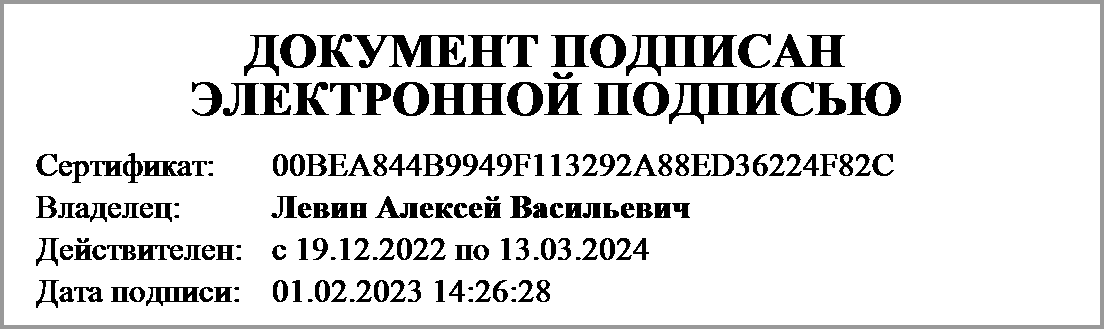 (подпись)(расшифровка подписи)Руководитель планово-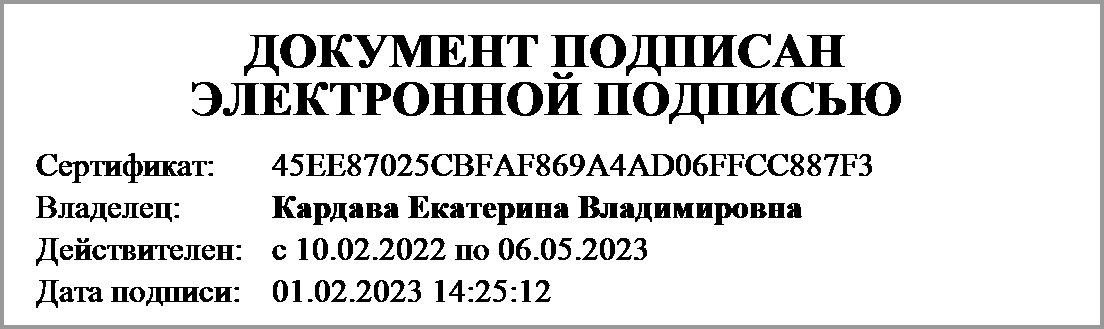 экономической службы(подпись)(расшифровка подписи)Главный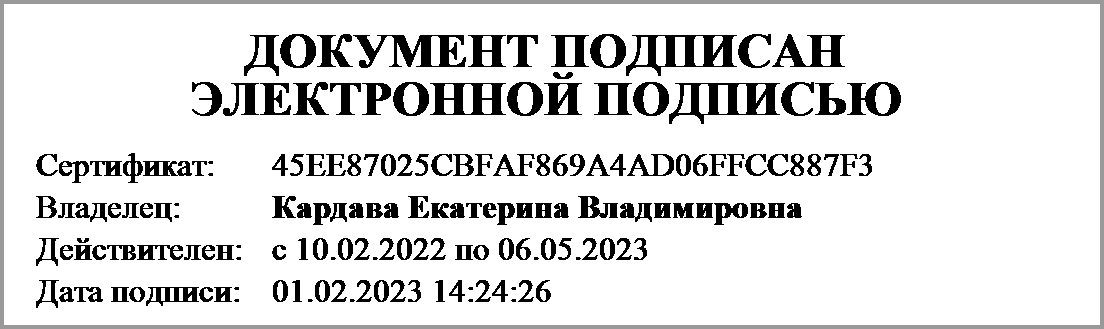 бухгалтер(подпись)(расшифровка подписи)"____"   ____________ 20____г.